Глобальный рынок цифрового контентаГРЦК-2020Конференция организована Всемирной организацией интеллектуальной собственности (ВОИС)ПрограммаПодготовлена Международным бюро ВОИССреда, 16 сентября 2020 г.Четверг, 17 сентября 2020 г.Пятница, 18 сентября 2020 г.[Конец документа]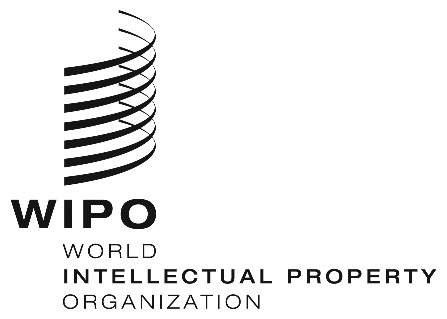 RRмеждународная конференциямеждународная конференциямеждународная конференцияWIPO/GDCM/CR/GE/20/INF WIPO/GDCM/CR/GE/20/INF WIPO/GDCM/CR/GE/20/INF оригинал:  английскийоригинал:  английскийоригинал:  английскийдата:  16-18 сентября 2020 г.дата:  16-18 сентября 2020 г.дата:  16-18 сентября 2020 г.12:40Начало онлайн-трансляции:Объявления и короткие видеоролики13:00–13:20Церемония открытия:г-н Фрэнсис Гарри, Генеральный директор, Всемирная организация интеллектуальной собственности (ВОИС)Видеообращение Его Превосходительства Ивана Дуке, президента Республики КолумбияВидеообращение Его Превосходительства Тоомаса Хендрика Ильвеса, Президента Эстонии с 2006 по 2016 гг.Видеообращение Его Превосходительства Вишнутамы Кусубандио, Министра туризма и креативной экономики Республики ИндонезияВидеообращение Его Превосходительства Ивана Дуке, президента Республики КолумбияВидеообращение Его Превосходительства Тоомаса Хендрика Ильвеса, Президента Эстонии с 2006 по 2016 гг.Видеообращение Его Превосходительства Вишнутамы Кусубандио, Министра туризма и креативной экономики Республики Индонезия13:20–14:30Заседание 1. «Музыкальный саммит»: ультрасовременный предлагаемый контент в стремительно меняющихся условияхВ условиях свободного доступа к контенту в любую минуту и в любой точке мира и с учетом появления массовых и нишевых платформ участники Конференции в рамках этой дискуссии проанализируют влияние новых бизнес-моделей и новых участников рынка на многогранно развивающуюся экосистему, в частности повышение роли технологий в рамках всего жизненного цикла контента с момента создания до этапа распространения. Каковы факторы успеха, позволяющие удовлетворить мировой потребительский спрос?Заседание 1. «Музыкальный саммит»: ультрасовременный предлагаемый контент в стремительно меняющихся условияхВ условиях свободного доступа к контенту в любую минуту и в любой точке мира и с учетом появления массовых и нишевых платформ участники Конференции в рамках этой дискуссии проанализируют влияние новых бизнес-моделей и новых участников рынка на многогранно развивающуюся экосистему, в частности повышение роли технологий в рамках всего жизненного цикла контента с момента создания до этапа распространения. Каковы факторы успеха, позволяющие удовлетворить мировой потребительский спрос?Ведущий:г-н Амобе Мевеге, журналист, France 24, ПарижУчастники дискуссии:г-н Адам Граните, вице-президент по развитию рынка, группа Universal Music,
Лондонг-н Дени Ладегайери, основатель и исполнительный директор, Believe, Парижг-н Эдди Марун, исполнительный директор, Anghami, Бейрутг-н Оле Оберманн, Глобальный руководитель по вопросам музыки, ByteDance, Лондон г-н Цусыон Кар Шунь Пан, исполнительный директор, группа Tencent Music Entertainment, Шэньчжэнь, КитайВидеосвидетельства:г-н Хосе Антонио Абумрад, директор, Claro Sports, Мехиког-жа Будур аль-Казими, издатель, Дубай, ОАЭг-н Эдуардо Наварро, директор по стратегии и корпоративным связям, Telefonica S.A, Мадридг-н Михал Новаковский, первый вице-президент по развитию бизнеса, CD Projekt, CD Red Project, ВаршаваВидеосвидетельства:г-н Хосе Антонио Абумрад, директор, Claro Sports, Мехиког-жа Будур аль-Казими, издатель, Дубай, ОАЭг-н Эдуардо Наварро, директор по стратегии и корпоративным связям, Telefonica S.A, Мадридг-н Михал Новаковский, первый вице-президент по развитию бизнеса, CD Projekt, CD Red Project, Варшава14:30–14:45Музыкальная пауза: выступление португалоязычных музыкантовМузыкальная пауза: выступление португалоязычных музыкантовПортугалоязычный мир музыки: программа, координируемая SPAutores (Португалия).Идея и воплощение – г-н Руи Филипе (Португалия); участвуют г-н Жуан Каэтану (Макао (Китай)), группа Calema (Сан-Томе и Принсипи), 
г-жа Соланж Сезаровна (Кабо-Верде), г-н Пауло Флорес при участии Юри да Кунья (Ангола), г-н Зе Манель Мадейра (Тимор-Лешти), Мариза (Португалия), г-жа Энейда Марта (Гвинея-Биссау), г-жа Каиша ди Пандора (Portugal), г-жа Соня Ширсат (Гоа (Индия)), г-жа Сельма Уамуссе (Мозамбик), г-н Жуан Вентура (Бразилия).Видеооператор и монтажер: г-н Андре Миранда (Полтугалия)Титры: г-н Эдуардо Карамужу (Португалия)Оператор: г-н Тьаго Эсмаэль (Мозамбик)Координатор: г-жа Паула Кунья (Португалия)Помощник продюсера: г-жа Изабель Хаэн (Испаия)Звукорежиссер: г-н Баркейро де Ош (Португалия)Субтитры: г-н Саймон Уодсворт (Англия)Интервью: г-н Миа Коуто (Мозамбик), г-н Жоржи Пайшао да Кошта (Португалия), г-жа Граса Мораиш (Португалия)Португалоязычный мир музыки: программа, координируемая SPAutores (Португалия).Идея и воплощение – г-н Руи Филипе (Португалия); участвуют г-н Жуан Каэтану (Макао (Китай)), группа Calema (Сан-Томе и Принсипи), 
г-жа Соланж Сезаровна (Кабо-Верде), г-н Пауло Флорес при участии Юри да Кунья (Ангола), г-н Зе Манель Мадейра (Тимор-Лешти), Мариза (Португалия), г-жа Энейда Марта (Гвинея-Биссау), г-жа Каиша ди Пандора (Portugal), г-жа Соня Ширсат (Гоа (Индия)), г-жа Сельма Уамуссе (Мозамбик), г-н Жуан Вентура (Бразилия).Видеооператор и монтажер: г-н Андре Миранда (Полтугалия)Титры: г-н Эдуардо Карамужу (Португалия)Оператор: г-н Тьаго Эсмаэль (Мозамбик)Координатор: г-жа Паула Кунья (Португалия)Помощник продюсера: г-жа Изабель Хаэн (Испаия)Звукорежиссер: г-н Баркейро де Ош (Португалия)Субтитры: г-н Саймон Уодсворт (Англия)Интервью: г-н Миа Коуто (Мозамбик), г-н Жоржи Пайшао да Кошта (Португалия), г-жа Граса Мораиш (Португалия)14:45–15:30Эксклюзивный разговор: эволюция ландшафта контента в кинопроизводствеНа фоне бурного развития потоковых сервисов можно ли говорить о смещении вектора предпочтений от публичных к домашним кинотеатрам? Как отреагирует экосистема аудиовизуальной отрасли на жесткую конкуренцию между все более многочисленными медиа-платформами и мировую гонку за специализацией и диверсификацией? Кто будет производить кино- и телехиты завтрашнего дня?Эксклюзивный разговор: эволюция ландшафта контента в кинопроизводствеНа фоне бурного развития потоковых сервисов можно ли говорить о смещении вектора предпочтений от публичных к домашним кинотеатрам? Как отреагирует экосистема аудиовизуальной отрасли на жесткую конкуренцию между все более многочисленными медиа-платформами и мировую гонку за специализацией и диверсификацией? Кто будет производить кино- и телехиты завтрашнего дня?Ведущий:г-жа Наталия Рейтер, журналист, Женева, ШвейцарияУчастники дискуссии:г-н Эрик Бретас, исполнительный директор, Globo Play, Рио-де-Жанейро, Бразилияг-жа Орши Надьпал, кинорежиссер и сценарист, Будапештг-н Мадху Верма Мантена, кинопродюсер и дистрибьютор, Мумбаи, ИндияВидеосвидетельства:г-жа Нандита Дас, актриса и кинорежиссер, Мумбаи, Индияг-жа г-жа Даниела Вега, актриса, Сантьяго12:40Начало онлайн-трансляции: объявления и короткие видеороликиНачало онлайн-трансляции: объявления и короткие видеоролики13:00–14:25Заседание 2. Авторы и артисты в условиях эволюции цепочки создания стоимостиНа фоне появления самых разных форматов и каналов (сети для обмена видеофайлами, плейлисты, подкасты, интернет-журналы, электронные книги) во всех творческих областях и прямого влияния этого процесса на авторов возникает ряд вопросов, в частности вопрос взаимодействия с издателями, производителями, платформами и дистрибьютерами, привлекательность самостоятельного производства, самопубликации и самостоятельного управления правами. Как трансформировать возможности глобализации рынков и аудитории в материальное вознаграждение авторов и артистов?Заседание 2. Авторы и артисты в условиях эволюции цепочки создания стоимостиНа фоне появления самых разных форматов и каналов (сети для обмена видеофайлами, плейлисты, подкасты, интернет-журналы, электронные книги) во всех творческих областях и прямого влияния этого процесса на авторов возникает ряд вопросов, в частности вопрос взаимодействия с издателями, производителями, платформами и дистрибьютерами, привлекательность самостоятельного производства, самопубликации и самостоятельного управления правами. Как трансформировать возможности глобализации рынков и аудитории в материальное вознаграждение авторов и артистов?Ведущий:г-н Амобе МевегеУчастники дискуссии:г-жа Ивон Чака Чака, автор и исполнитель, Йоханнесбург, Южная Африкаг-н Криспин Хант, исполнитель, Лондонг-жа Миранда Малхолланд, артистка, президент компании Roaring Girl Records и основатель Music Festival, Торонто, Канадаг-жа Хаджа Нин, певица, Гитега, Бурундиг-н Бьорн Ульвеус, участник группы ABBA, соучредитель Фонда просещения в области прав на музыкальные произведения, ШвецияВидеосвидетельства:г-жа Айби Абидойе, исполнительный директор, Chocolate City, Лагос, Нигерияг-жа Нина Георг, президент, Совет европейских писателей, романистка, журналистка, Берлинг-н Торе Энгстрем Эстби, гитарист, Стокгольмг-н Начо Гарсия Вега, певец, МадридВидеосвидетельства:г-жа Айби Абидойе, исполнительный директор, Chocolate City, Лагос, Нигерияг-жа Нина Георг, президент, Совет европейских писателей, романистка, журналистка, Берлинг-н Торе Энгстрем Эстби, гитарист, Стокгольмг-н Начо Гарсия Вега, певец, Мадрид14:25–14:35Пауза «Творческий дизайн»: африканская модаКоординатор программы – г-жа Нозифо Чабалала, CNBC Africa, Йоханнесбург, Южная АфрикаОператор-постановщик: г-н Тебого Могале (Южная Африка)Звук, музыка и монтаж: г-н Мфо Нтангени (Южная Африка)Линейный продюссер: г-н Самми Раболеле (Южная Африка)Монтаж и визуальные эффекты: г-н Сол Леферела (Южная Африка)Продюсер: г-жа Синдива Мьеза (Южная Африка)Помощник продюссера: г-жа Карринна Бутелези (Южная Африка)Исполнительный продюсер: г-жа Нозифо Чабалала (Южная Африка)Костюмы и грим: г-жа Ханьисиле Матлаба (Южная Африка)Основатель «Africa Fashion International»: д-р Прешис Молой-Моцепе (Южная Африка)Дизайнеры: г-жа Дорин Машика, «Doreen Mashika» (Занзибар), 
г-жа Аниса Мпунгве, «Loin Cloth and Ashes» (Танзания и Южная Африка), г-жа Хадиджа Эньяфе, «Ituen Basi» (Нигерия)Пауза «Творческий дизайн»: африканская модаКоординатор программы – г-жа Нозифо Чабалала, CNBC Africa, Йоханнесбург, Южная АфрикаОператор-постановщик: г-н Тебого Могале (Южная Африка)Звук, музыка и монтаж: г-н Мфо Нтангени (Южная Африка)Линейный продюссер: г-н Самми Раболеле (Южная Африка)Монтаж и визуальные эффекты: г-н Сол Леферела (Южная Африка)Продюсер: г-жа Синдива Мьеза (Южная Африка)Помощник продюссера: г-жа Карринна Бутелези (Южная Африка)Исполнительный продюсер: г-жа Нозифо Чабалала (Южная Африка)Костюмы и грим: г-жа Ханьисиле Матлаба (Южная Африка)Основатель «Africa Fashion International»: д-р Прешис Молой-Моцепе (Южная Африка)Дизайнеры: г-жа Дорин Машика, «Doreen Mashika» (Занзибар), 
г-жа Аниса Мпунгве, «Loin Cloth and Ashes» (Танзания и Южная Африка), г-жа Хадиджа Эньяфе, «Ituen Basi» (Нигерия)14:35–15:20Эксклюзивный разговор: глобальный онлайновый арт-рынокВлияние цифровых технологий стремительно нарастает и в секторе визуального искусства на всех этапах от создания произведений до их распространения. Быстрое развитие электронной торговли предметами искусства и онлайновых аукционов может открыть художникам возможности для участия в трансграничной торговле. Каковы условия и гарантии того, что этот сектор сумеет в полной мере воспользоваться преимуществами этих новых тенденций?Эксклюзивный разговор: глобальный онлайновый арт-рынокВлияние цифровых технологий стремительно нарастает и в секторе визуального искусства на всех этапах от создания произведений до их распространения. Быстрое развитие электронной торговли предметами искусства и онлайновых аукционов может открыть художникам возможности для участия в трансграничной торговле. Каковы условия и гарантии того, что этот сектор сумеет в полной мере воспользоваться преимуществами этих новых тенденций?Ведущий:г-жа Наталия РейтерУчастники дискуссии:г-н Соли Сиссе, художник, Дакарг-н Оливье Масмонтейль, художник, Парижг-н Сильвэн Гайар, директор, Opera Gallery Dubai, Дубай, ОАЭг-жа Сесиль Вердье, президент, Christie’s, Париж12:40Начало онлайн-трансляции: объявления и короткие видеоролики13:00–14:15Заседание 3. Управление правами и инфраструктурные решения: формируя будущее глобального рынка цифрового контентаПоскольку потребление музыки и другого творческого контента все чаще переходит в онлайновый режим, данные о действующих трансграничных правах и денежные потоки становятся неотъемлемой частью функционирования глобального рынка цифрового контента. Сосредоточив внимание на музыке, участники дискуссии обсудят вопрос о том, являются ли централизованные или децентрализованные авторитетные базы данных об управлении правами наиболее подходящими для обеспечения того, чтобы творческим работникам по всему миру платили за использование их песен и записей, и выскажут свое мнение о продолжающейся эволюции глобальной инфраструктуры управления правами в предстоящие годы.Заседание 3. Управление правами и инфраструктурные решения: формируя будущее глобального рынка цифрового контентаПоскольку потребление музыки и другого творческого контента все чаще переходит в онлайновый режим, данные о действующих трансграничных правах и денежные потоки становятся неотъемлемой частью функционирования глобального рынка цифрового контента. Сосредоточив внимание на музыке, участники дискуссии обсудят вопрос о том, являются ли централизованные или децентрализованные авторитетные базы данных об управлении правами наиболее подходящими для обеспечения того, чтобы творческим работникам по всему миру платили за использование их песен и записей, и выскажут свое мнение о продолжающейся эволюции глобальной инфраструктуры управления правами в предстоящие годы.Ведущий:г-н Амобе МевегеУчастники дискуссии:г-жа Алиса Коулман, председатель правления, Mechanical Licensing Collective Inc., и главный операционный директор, ABKCO Music & Records, Inc., Нью-Йорк, СШАг-н Никлас Молиндер, соучредитель и исполнительный директор, Session, Стокгольмг-н Гильермо Окампо, исполнительный директор, Latin Autor, Монтевидеог-н Талаль Шамун, исполнительный директор, InterTrust, Сан-Франциско, СШАВидеосвидетельства:г-н У Гуаньюн, исполнительный директор, FirstBrave Technology, Пекинг-н Майкл Хаппи, президент и исполнительный директор, Sound Exchange, Вашингтон, округ Колумбияг-н Андрей Кричевский, президент, ассоциация IP Chain, МоскваВидеосвидетельства:г-н У Гуаньюн, исполнительный директор, FirstBrave Technology, Пекинг-н Майкл Хаппи, президент и исполнительный директор, Sound Exchange, Вашингтон, округ Колумбияг-н Андрей Кричевский, президент, ассоциация IP Chain, Москва14:15–15:30Заседание 4. Лаборатория ИИ: как ИИ преобразует творческие отраслиВоздействие ИИ на создание, производство и потребление творческого контента еще не полностью изучено. Как ИИ может приносить пользу творческим отраслям и как он вдохновляет деятелей искусств? Создает ли ИИ возможности для расширения и углубления опыта пользователей или же он будет подрывать веру потребителей в то, что они видят и слышат?Заседание 4. Лаборатория ИИ: как ИИ преобразует творческие отраслиВоздействие ИИ на создание, производство и потребление творческого контента еще не полностью изучено. Как ИИ может приносить пользу творческим отраслям и как он вдохновляет деятелей искусств? Создает ли ИИ возможности для расширения и углубления опыта пользователей или же он будет подрывать веру потребителей в то, что они видят и слышат?Ведущий:г-жа Наталия РейтерВидеоролик:«Данные как новое арт-пространство», реж. Рефик Анадоль, медиа-художник, Стамбул, ТурцияУчастники дискуссии:г-н Рефик Анадольг-н Тимур Бекмамбетов, кинорежиссер, Москваг-н Юнсук ‘ЮС’ Чи, председатель, Elsevier, Нью-Йорк, СШАд-р Ахмед Элгаммаль, директор, Art and Artificial Laboratory, Ратгерский университет, Нью-Джерси, США15:30–15:45Церемония закрытия:г-н Фрэнсис Гарри и специальный гость